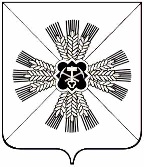 Финансовое управление администрации  Промышленновского муниципального округа  (Финансовое управление Промышленновского округа) П Р И К А З пгт. Промышленная	В соответствии с п. 9 ст. 20 Бюджетного кодекса Российской Федерации, приказом Министерства финансов Российской Федерации от  06.06.2019 № 85н «О порядке формирования и применения кодов бюджетной классификации Российской Федерации, их структуре и принципах назначения» и приказом Министерства финансов Российской Федерации от 8 июня 2020 г. № 99н «Об утверждении кодов (перечней кодов) бюджетной классификации Российской Федерации на 2021 год (на 2021 год и на плановый период 2022 и 2023 годов) в целях исполнения бюджета муниципального округа в 2021 годуПРИКАЗЫВАЮ:Внести в Перечень кодов подвидов по видам доходов бюджета муниципального округа, главными администраторами которых являются органы местного самоуправления Промышленновского муниципального округа следующие изменения:после строки:дополнить строками следующего содержания:Настоящий приказ  подлежит размещению на официальном сайте администрации Промышленновского муниципального округа в сети Интернет.Отделу доходов (Кручинская О.Н.) довести настоящий приказ до сведения Управления Федерального казначейства по Кемеровской области – Кузбассу.Контроль   за   исполнением   настоящего   приказа  оставляю за собой.Настоящий приказ вступает в силу с даты подписания и распространяется на правоотношения, возникшие с 01.01.2021г. От14.09.2021№310021 120Доходы от сдачи в аренду имущества, составляющего казну муниципальных округов (за исключением земельных участков) (имущество коммунального назначения)Код бюджетной классификации доходов  1 11 09080 14 0000 120Код бюджетной классификации доходов  1 11 09080 14 0000 1200022 120Плата, поступившая в рамках договора за предоставление права на размещение и эксплуатацию нестационарного торгового объекта, установку и эксплуатацию рекламных конструкций на землях или  земельных участках, находящихся в собственности муниципальных округов, и на землях или земельных участках, государственная собственность на которые не разграничена (плата за разрешение размещения объекта)0023 120Плата, поступившая в рамках договора за предоставление права на размещение и эксплуатацию нестационарного торгового объекта, установку и эксплуатацию рекламных конструкций на землях или  земельных участках, находящихся в собственности муниципальных округов, и на землях или земельных участках, государственная собственность на которые не разграничена (плата за размещение нестационарных торговых объектов)Начальник финансового управления  администрации Промышленновского муниципального округаИ.А. Овсянникова